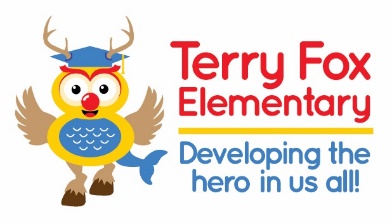 June 2021Dear Terry Fox Elementary Family,We are launching a brand-new procedure for your child’s school supplies for the 2021-2022 school year. Our school will be purchasing school supplies in bulk for all of our students rather than sending home a traditional school supply list. Bulk purchasing allows us to access better savings for you, making it a cost-effective approach for families. Sometimes products are packaged with more than you need (ex. four highlighters/pack, when you only need one); this method will eliminate over purchasing. It also ensures that teachers are able to purchase exactly what your child will need in order to successfully complete their important learning in the classroom. The total cost for school supplies will be $50.00 per student. We understand that this fee for school supplies may not be feasible for your family all at once and are offering the following arrangements for payment: Families may choose to pay right away before the summer holidays begin, on or before June 25, 2021.Families may choose to pay during the first week of school along with your child’s student fee.  (See below.)Families may choose to pay in one installment or in a few installments. You may pay by cash or cheque, made payable to Terry Fox Elementary School.  A receipt will be issued and sent home for your records.Please note that a small list of additional items will be required: a backpack, lunch can, and non-marking indoor shoes. Finally, we would like to let you know that the cost of the student fee $20.00/student or maximum $40.00 for a family will remain the same. The student fee pays for special activities and events throughout the school year. This student fee is only due in September.We trust that this new procedure will help busy families and provide some savings as you prepare your child for a new school year.Thank you! Paula Chapman         PrincipalPatrick McLaughlin   Vice principal